María de los Ángeles Utrero Agudo es arqueóloga, doctora por la Universidad Autónoma de Madrid (2005) y, desde 2017, Científica Titular de la Escuela de Estudios Árabes, Consejo Superior de Investigaciones Científicas (LAAC, EEA, CSIC, Granada). Es especialista en la arqueología de la cultura arquitectónica medieval de la Europa occidental, habiendo dirigido y participado en numerosos proyectos y contratos de investigación desarrollados en España, Italia Portugal y Reino Unido. Su investigación ha sido publicada en varias monografías, así como en medio centenar de contribuciones a congresos y revistas nacionales e internacionales (Archivo Español de Arqueología, Arqueología de la Arquitectura, Journal of Early Christian Studies o Journal of Medieval Archaeology, entre otras).mariaangeles.utrero@eea.csic.es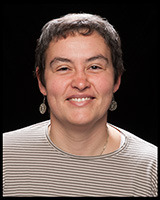 